ПРОЄКТУКРАЇНАВиконавчий комітет Нетішинської міської радиХмельницької областіР І Ш Е Н Н Я__.05.2021					Нетішин				  № ____/2021Про безоплатну передачу комунального майна Нетішинської міської територіальної громади з балансу управління освіти виконавчого комітету Нетішинської міської ради на баланс закладу позашкільної освіти «Будинок дитячої творчості» Нетішинської міської ради, в оперативне управлінняВідповідно підпункту 1 пункту «а» статті 29, підпункту 10 пункту «б» статті 30, пункту 3 частини 4 статті 42 Закону України «Про місцеве самоврядування в Україні», статті 327 Цивільного кодексу України, статті 136 Господарського кодексу України, рішення шістдесят п’ятої сесії Нетішинської міської ради VII скликання від 29 листопада 2019 року № 65/4204 «Про передачу виконавчому комітету Нетішинської міської ради окремих повноважень щодо управління майном, що належить до комунальної власності», з метою розгляду листа управління освіти виконавчого комітету Нетішинської міської ради, зареєстрованого у Фонді комунального майна міста Нетішина 22 квітня                     2021 року за № 173/01-28, виконавчий комітет Нетішинської міської ради                      в и р і ш и в:1. Безоплатно передати з балансу управління освіти виконавчого комітету Нетішинської міської ради на баланс, в оперативне управління, закладу позашкільної освіти «Будинок дитячої творчості» Нетішинської міської ради комунальне майно Нетішинської міської територіальної громади, а саме Будинок дитячої творчості, згідно з додатком 1.2. Утворити комісію щодо безоплатної передачі комунального майна Нетішинської міської територіальної громади з балансу управління освіти виконавчого комітету Нетішинської міської ради на баланс, в оперативне управління закладу позашкільної освіти «Будинок дитячої творчості» Нетішинської міської ради, та затвердити її склад згідно з додатком 2.3. Контроль за виконанням цього рішення покласти на заступника міського голови Василя Миська.Міський голова 			                                           Олександр СУПРУНЮКДодаток 1до рішення виконавчогокомітету міської ради____05.2021 №____/2021ПЕРЕЛІКкомунального майна Нетішинської міської територіальної громади, яке безоплатно передається з балансу управління освіти виконавчого комітету Нетішинської міської ради на баланс, в оперативне управління закладу позашкільної освіти «Будинок дитячої творчості» Нетішинської міської ради Керуючий справами виконавчогокомітету міської ради                                                             Любов ОЦАБРИКАДодаток 2до рішення виконавчогокомітету міської ради____05.2021 №____/2021СКЛАД комісії щодо безоплатної передачі комунального майна Нетішинської міської територіальної громади з балансу управління освіти виконавчого комітету Нетішинської міської ради на баланс, в оперативне управління закладу позашкільної освіти «Будинок дитячої творчості» Нетішинської міської ради Керуючий справами виконавчогокомітету міської ради					                   Любов ОЦАБРИКА № з/пНазва об’єкта Місце розташуванняІнвентар-ний номерПлоща,кв.мПервісна вартість, грнСума амортизації1.Будинок дитячої творчостіХмельницька область, місто Нетішин, просп. Курчатова, 8/1101310007809,63489574,003203286,10РАЗОМ:РАЗОМ:РАЗОМ:РАЗОМ:РАЗОМ:3489574,003203286,10Мисько Василь- заступник міського голови, голова комісіїБорковська Оксана- директор закладу позашкільної освіти «Будинок дитячої творчості» Нетішинської міської радиДанилюк Марія- головний бухгалтер централізованої бухгалтерії управління освіти виконавчого комітету Нетішинської міської радиЛелях Валентина- бухгалтер ІІ категорії централізованої бухгалтерії управління освіти виконавчого комітету Нетішинської міської ради Савчук Віра- завідувач господарства закладу позашкільної освіти «Будинок дитячої творчості» Нетішинської міської ради Струс Ірина- начальник господарської групи управління освіти виконавчого комітету Нетішинської міської радиШевчук Людмила- спеціаліст 1 категорії Фонду комунального майна міста Нетішина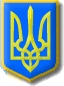 